KẾ HOẠCHTổ chức Hội thi giáo viên dạy giỏi tiểu học cấp trườngNăm học 2021 - 2022Căn cứ Thông tư số 22/2019/TT-BGDĐT ngày 20/12/2019 của Bộ Giáo dục và Đào tạo (GDĐT) ban hành Quy định về Hội thi giáo viên dạy giỏi cơ sở giáo dục mầm non; giáo viên dạy giỏi, giáo viên chủ nhiệm lớp giỏi cơ sở giáo dục phổ thông;Căn cứ Hướng dẫn số 526/GDĐT-CM, ngày 06/9/2021 của Phòng Giáo dục và Đào tạo Hải Hà về việc Hướng dẫn thực hiện nhiệm vụ giáo dục tiểu học năm học 2021- 2022; Căn cứ Kế hoạch thực hiện nhiệm vụ năm học 2021-2022;  Trường tiểu học Quảng Minh xây dựng Kế hoạch tổ chức Hội thi giáo viên dạy giỏi tiểu học cấp trường năm học 2021-2022, cụ thể như sau:	I. MỤC ĐÍCH, YÊU CẦU	1. Mục đíchPhát hiện, công nhận và tôn vinh giáo viên đạt danh hiệu giáo viên dạy giỏi tiểu học cấp trường; tuyên dương và nhân rộng những điển hình tiên tiến, góp phần thu hút sự quan tâm của các lực lượng xã hội tham gia giáo dục học sinh, tạo động lực phát triển sự nghiệp giáo dục địa phương; Tạo động lực cho giáo viên phấn đấu, hoàn thiện bản thân đáp ứng yêu cầu đổi mới, nâng cao chất lượng giáo dục, phát triển nghề nghiệp;Góp phần nâng cao hiệu quả sinh hoạt chuyên môn và đẩy mạnh các phong trào thi đua dạy và học trong nhà trường; Khuyến khích, động viên tạo điều kiện cho giáo viên rèn luyện, tự học, sáng tạo, học hỏi, trao đổi, truyền đạt, phổ biến kinh nghiệm trong công tác giảng dạy.Kết quả Hội thi là một trong những căn cứ để nắm bắt thực trạng đội ngũ giáo viên, từ đó có kế hoạch đào tạo, bồi dưỡng phù hợp, thiết thực, hiệu quả nhằm nâng cao năng lực làm công tác giảng dạy của giáo viên, đáp ứng yêu cầu đổi mới giáo dục hiện nay.	2. Yêu cầuHội thi tổ chức theo đúng các quy định tại Thông tư số 22/2019/TT- BGDĐT ngày 20/12/2019 của Bộ GDĐT về ban hành Quy định về Hội thi giáo viên dạy giỏi cơ sở giáo dục mầm non; giáo viên dạy giỏi, giáo viên chủ nhiệm lớp giỏi cơ sở giáo dục phổ thông, trong đó:Đảm bảo tính trung thực, dân chủ, công khai, minh bạch, công bằng, khách quan, thực chất khi tổ chức Hội thi.	II. ĐỐI TƯỢNG, TIÊU CHUẨN1. Đối tượngLà giáo viên đang trực tiếp giảng dạy tại trường tiểu học Quảng Minh.	2. Tiêu chuẩn	Đạt chuẩn nghề nghiệp ở mức khá trở lên của năm học 2020-2021 trong đó các tiêu chí tại Tiêu chuẩn 2 (Tiêu chuẩn phát triển chuyên môn nghiệp vụ) được quy định tại Thông tư 20/2018/TT-BGD ĐT ngày 22/8/2018 của Bộ trưởng Bộ Giáo dục và Đào tạo ban hành quy định chuẩn nghề nghiệp giáo viên cơ sở giáo dục phổ thông đạt mức Tốt.	III. THỜI GIAN, ĐỊA ĐIỂM, THÀNH PHẦNKhai mạc Hội thi	Thời gian: Dự kiến ngày 12/11/2021 (bắt đầu từ 13h30’)	Địa điểm: Hội trường Trường Tiểu học Quảng Minh	Thành phần: (1) Lãnh đạo trường; (2) Ban Tổ chức Hội thi; (3) Ban Giám khảo Hội thi; (4) Toàn bộ giáo viên đủ điều kiện tham dự Hội thi giáo viên dạy giỏi tiểu học cấp trường năm học 2021-2022	2. Thi trình bày biện pháp góp phần nâng cao chất lượng công tác giảng dạy của cá nhân tại nhà trường	Thời gian: Dự kiến ngày 12/11/2021	Địa điểm: Văn phòng nhà trườngThành phần: (1) Ban Giám khảo Hội thi ; (2) Toàn bộ giáo viên đủ điều kiện tham dự Hội thi giáo viên dạy giỏi tiểu học cấp trường năm học 2021-2022	3. Thi thực hành tiết dạy 	Thời gian: Từ ngày 15/11/2021 đến ngày 18/11/2021.Địa điểm: Tại các lớp giáo viên được phân công giảng dạy trong năm họcThành phần: (1) Ban Giám khảo Hội thi ; (2) Toàn bộ giáo viên đủ điều kiện tham dự Hội thi giáo viên dạy giỏi tiểu học cấp trường năm học 2021-2022Tổng kết Hội thi	Thời gian: Ngày 19/11/2021Địa điểm: Văn phòng trườngThành phần: (1) Lãnh đạo trường; (2) Ban Tổ chức Hội thi; (3) Ban Giám khảo Hội thi; (4) Toàn bộ giáo viên tham dự Hội thi giáo viên dạy giỏi tiểu học cấp trường năm học 2021-2022	IV. NỘI DUNG, HỒ SƠ THAM DỰ HỘI THI1. Nội dung thi	Mỗi giáo viên tham gia thi thực hiện 02 phần thi:Phần thi 1: Trình bày một biện pháp/giải pháp góp phần nâng cao chất lượng công tác giảng dạy của cá nhân tại nhà trường theo hình thức thuyết trình (biện pháp lần đầu được dùng để đăng ký thi giáo viên dạy giỏi cấp trường và chưa được dùng để xét duyệt thành tích khen thưởng cá nhân trước đó).Tổng thời gian dự thi: không quá 30 phút/01 giáo viên, trong đó: giáo viên trình bày không quá 20 phút, giám khảo trao đổi với giáo viên dự thi không quá 10 phút.Phần thi 2: Thi thực hành 01 tiết dạy theo kế hoạch giảng dạy tuần 11. Tiết dạy được tổ chức lần đầu tại lớp học với nguyên trạng số lượng học sinh của lớp đó. Giáo viên không được dạy trước (dạy thử) tiết dạy tham gia hội thi. Giáo viên được thông báo và có thời gian chuẩn bị cho tiết dạy trong thời gian không quá 02 ngày trước thời điểm thi.2. Hồ sơ tham dự Hội thi- Kết quả chuẩn nghề nghiệp (bao gồm kết quả đánh giá đạt chuẩn nghề nghiệp và các minh chứng xác thực) theo tiêu chuẩn quy định về đối tượng tại văn bản này có xác nhận của Hiệu trưởng kèm theo minh chứng xác thực về việc giúp học sinh tiến bộ rõ rệt thông qua việc vận dụng hiệu quả biện pháp trong công tác giảng dạy.- Báo cáo biện pháp của giáo viên dự thi (02 bản - theo Biểu đính kèm, trong đó: 01 bản nộp về trường, 01 bản nộp giám khảo khi tham gia phần thi Trình bày biện pháp)- Kế hoạch bài dạy (Giáo án): Giáo viên chủ động phô tô ít nhất 02 bộ gửi cho Giám khảo đến dự giờ để làm tài liệu hồ sơ tiết dạy.V. CÁCH ĐÁNH GIÁ CÁC NỘI DUNG VÀ KẾT QUẢ HỘI THICách đánh giá các nội dung thi1.1. Đối với phần trình bày một biện pháp góp phần nâng cao chất lượng công tác giảng dạy- Giáo viên trình bày biện pháp; giám khảo trao đổi, đánh giá và thống nhất theo các mức: Đạt hoặc Chưa đạt, cụ thể:+ Mức Đạt: (1) Nêu rõ được biện pháp có hiệu quả, đáp ứng được yêu cầu đổi mới giáo dục, phù hợp với đối tượng học sinh và thực tiễn của lớp trong công tác giảng dạy của cá nhân giáo viên tại nhà trường; (2) Biện pháp được tổ chuyên môn và đồng nghiệp ghi nhận và có minh chứng về sự tiến bộ của học sinh khi áp dụng biện pháp.+ Mức Chưa đạt: Không đảm bảo các yêu cầu ở mức Đạt.- Phần trình bày biện pháp được 03 giám khảo đánh giá1.2. Đối với phần thực hành giảng dạy 1 tiết- Phần thực hành tổ chức giảng dạy 1 tiết của giáo viên được 03 giám khảo cho điểm và đánh giá theo mẫu Phiếu đánh giá tiết dạy.- Sau khi giáo viên hoàn thành phần thực hành giảng dạy 1 tiết, giám khảo nhận xét, đánh giá rút kinh nghiệm với giáo viên dự thi.	2. Đánh giá kết quả của giáo viên dự thiGiáo viên đạt danh hiệu giáo viên dạy giỏi cấp trường phải đảm bảo yêu cầu sau: - Phần trình bày biện pháp: Được ít nhất 2/3 số giám khảo đánh giá mức Đạt- Phần thực hành dạy 01 tiết: Được ít nhất 2/3 số giám khảo xếp loại Giỏi và không có giám khảo xếp loại Trung bình trở xuống. Trong đó: Phiếu đánh giá giờ dạy của giám khảo nào có điểm lệch với điểm trung bình của các giám khảo trên 2,0 điểm là phiếu chấm đó không hợp lệ.3. Kết quả hội thiĐược công bố tại buổi tổng kết Hội thi.		VI. CÔNG NHẬN DANH HIỆU GIÁO VIÊN DẠY GIỎIGiáo viên được công nhận là giáo viên dạy giỏi tiểu học cấp trường năm học 2021-2022 được cấp Giấy chứng nhận của Hiệu trưởng.Giáo viên được công nhận giáo viên dạy cấp trường là điều kiện để tham gia dự thi giáo viên dạy giỏi cấp huyện năm học 2021-2022.	VII. KINH PHÍ TỔ CHỨC	Tổ chức Hội thi được chi từ nguồn kinh phí sự nghiệp năm 2021 chi cho hoạt động chuyên môn trong nhà trường.TỔ CHỨC THỰC HIỆN	1. Lãnh đạo trườngXây dựng kế hoạch tổ chức Hội thi; thành lập Ban Tổ chức, Ban Giám khảo; xây dựng Kế hoạch, Chương trình Hội thi và thực hiện tổ chức các nội dung thi theo các văn bản hướng dẫn thi hiện hành; chuẩn bị cơ sở vật chất, các điều kiện phục vụ Hội thi. Chuẩn bị các phiếu bốc thăm tiết dạy thực hành.Tổ chức cho giáo viên tham gia Hội thi cấp trường; lựa chọn giáo viên đủ điều kiện và gửi danh sách giáo viên đăng ký dự thi cấp huyện.	2. Các tổ chuyên môn	- Nghiên cứu và triển khai các văn bản có liên quan đến Hội thi tới giáo viên trong tổ.	- Động viên, khuyến khích, giáo viên tham gia Hội thi; Giới thiệu giáo viên đủ điều kiện tham dự Hội thi cấp huyện.	3. Giáo viên	- Nghiên cứu kĩ văn bản về tiêu chuẩn, điều kiện và quyền lợi được tham gia dự thi giáo viên dạy giỏi cấp trường.	- Chuẩn bị tốt các điều kiện để tham gia 2 nội dung dự thi bắt buộc (như đã nêu ở trên).	- Trang phục giáo viên tham gia Hội thi: Áo dài	4. Phân công nhiệm vụ (Chuẩn bị cho khai mạc)	- Đ/c Phạm Thị Thúy: trang trí phông khai mạc theo maket	- Đ/c Lương Ngọc Phúc, Phạm Văn Nam:  Treo phông trang trí; Chuẩn bị âm thanh, míc, bảng, đầu chiếu phục vụ Hội Thi (bao gồm cả văn phòng và 2 phòng thi).	- Đ/c Thủy: Chuẩn bị văn phòng khai mạc, quét dọn, chè nước	- Kê bàn ghế phòng thi trình bày giải pháp: Đoàn Thanh niên (Phòng lớp 4B và phòng Tiếng Anh).	Nhà trường yêu cầu các tổ chuyên môn, CB,GV,NV nghiêm túc triển khai và thực hiện. PHÒNG GD&ĐT HẢI HÀ TRƯỜNG TIỂU HỌC QUẢNG MINHCỘNG HÒA XÃ HỘI CHỦ NGHĨA VIỆT NAMĐộc lập - Tự do - Hạnh phúcSố: 124/KH-THQMQuảng Minh, ngày 28 tháng 10 năm 2021Nơi nhận:- BGH (C/đ);- Các Tổ CM, GV ((T/h);- Lưu: VP, CTTHIỆU TRƯỞNG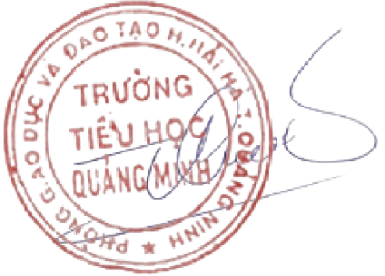 Đinh Như Thoa